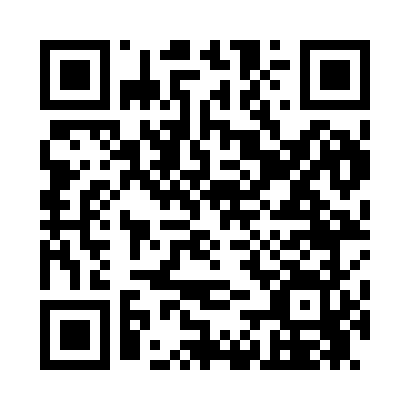 Prayer times for Cove Park, Alabama, USAWed 1 May 2024 - Fri 31 May 2024High Latitude Method: Angle Based RulePrayer Calculation Method: Islamic Society of North AmericaAsar Calculation Method: ShafiPrayer times provided by https://www.salahtimes.comDateDayFajrSunriseDhuhrAsrMaghribIsha1Wed4:476:0212:474:297:348:482Thu4:466:0112:474:297:348:493Fri4:456:0012:474:297:358:504Sat4:445:5912:474:297:368:515Sun4:425:5812:474:297:378:526Mon4:415:5712:474:297:378:537Tue4:405:5612:474:307:388:548Wed4:395:5512:474:307:398:559Thu4:385:5412:474:307:408:5610Fri4:375:5412:474:307:408:5711Sat4:365:5312:474:307:418:5812Sun4:355:5212:474:307:428:5913Mon4:345:5112:474:307:439:0014Tue4:335:5112:474:307:439:0115Wed4:325:5012:474:307:449:0216Thu4:315:4912:474:307:459:0317Fri4:305:4912:474:307:469:0418Sat4:295:4812:474:307:469:0519Sun4:285:4712:474:307:479:0620Mon4:285:4712:474:317:489:0721Tue4:275:4612:474:317:489:0822Wed4:265:4612:474:317:499:0923Thu4:255:4512:474:317:509:1024Fri4:255:4512:474:317:509:1025Sat4:245:4412:474:317:519:1126Sun4:235:4412:484:317:529:1227Mon4:235:4312:484:317:529:1328Tue4:225:4312:484:327:539:1429Wed4:225:4312:484:327:549:1530Thu4:215:4212:484:327:549:1531Fri4:215:4212:484:327:559:16